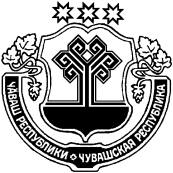 Об утверждении Плана проведения проверокмуниципальных учреждений и муниципальныхунитарных предприятий Шумерлинского района Чувашской Республики на 2021 год    администрация Шумерлинского района  п о с т а н о в л я е т:       1. Утвердить прилагаемый План проведения проверок муниципальных учреждений и
муниципальных унитарных предприятий Шумерлинского района Чувашской Республики на 2021 год.      2. Опубликовать прилагаемый План проведения проверок муниципальных учреждений и муниципальных унитарных предприятий Шумерлинского района Чувашской Республики на 2021 год в издании «Вестник Шумерлинского района» и на официальном сайте  Шумерлинского района.Глава администрацииШумерлинского района  					                                  Л.Г. РафиновЧĂВАШ  РЕСПУБЛИКИЧУВАШСКАЯ РЕСПУБЛИКА ÇĚМĚРЛЕ РАЙОНĚН АДМИНИСТРАЦИЙĚ  ЙЫШĂНУ___.____.2020  №____Çěмěрле хулиАДМИНИСТРАЦИЯШУМЕРЛИНСКОГО РАЙОНА ПОСТАНОВЛЕНИЕ___.____.2020 № _____г. Шумерля      Руководствуясь постановлением администрации Шумерлинского района  от 05.11.2013 № 661 "Об утверждении Порядка осуществления контроля за использованием по назначению и сохранностью муниципального имущества, находящегося на балансе муниципальных учреждений и  муниципальных унитарных предприятий Шумерлинского района Чувашской Республики»